YOUR Humane Society SPCA Hosts LIGHTS of LOVEFREE TO ATTEND!! COME ON DOWN!A “Drive-Thru” ExperienceDecember 9 - 11, 2022 6:30 – 8:30pm994 CR 529A in Lake Panasoffkee, FL 33538X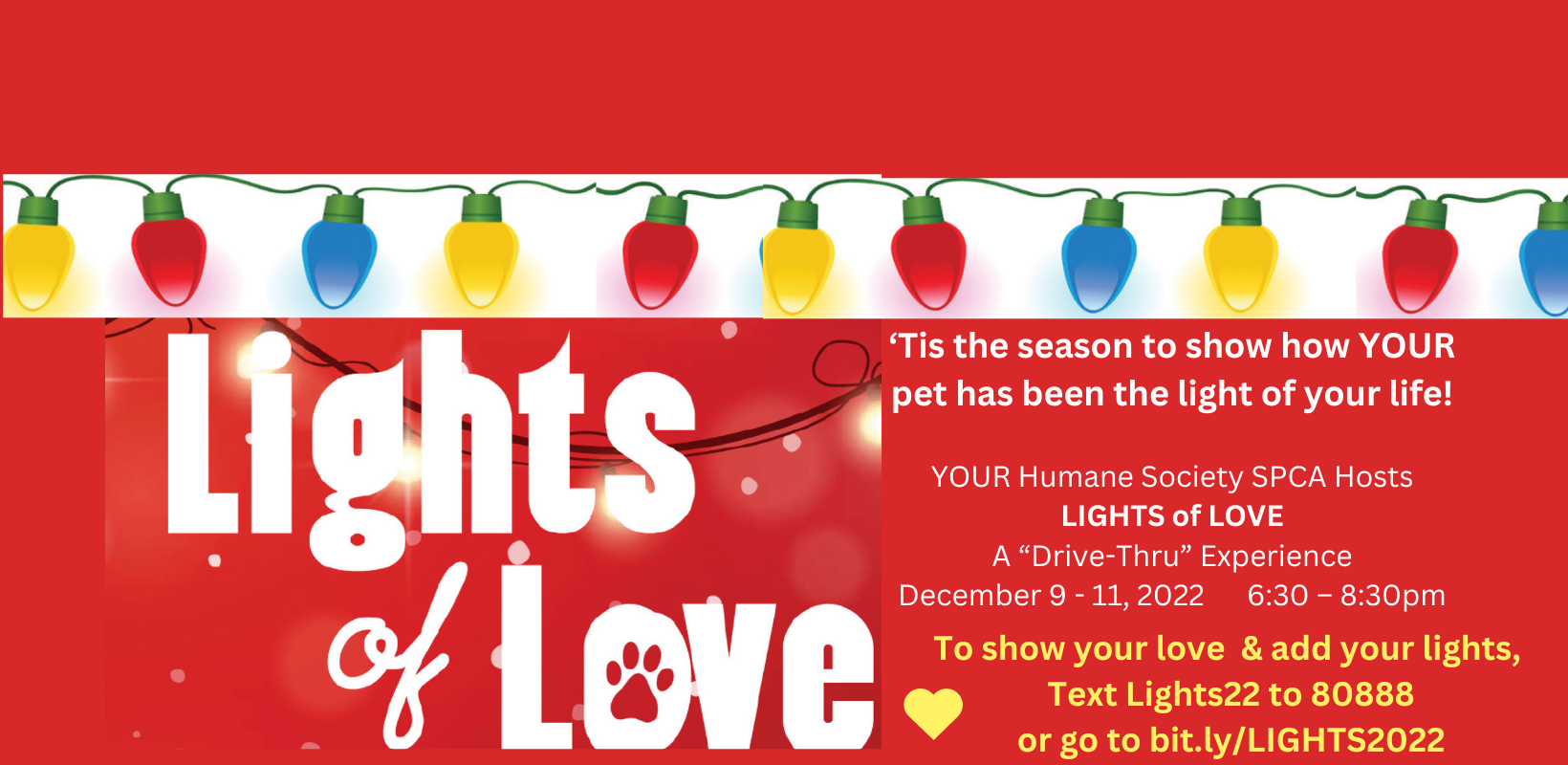 